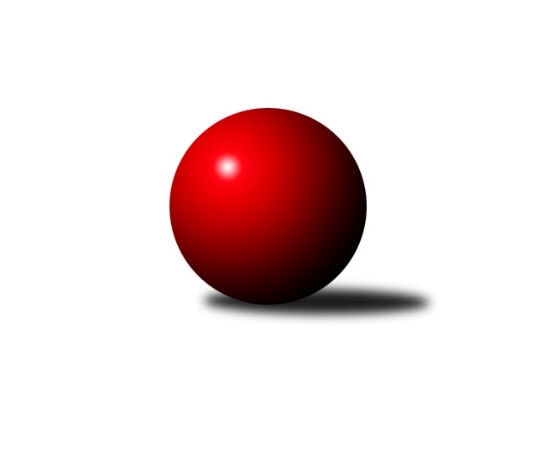 Č.16Ročník 2018/2019	18.5.2024 Divize jih 2018/2019Statistika 16. kolaTabulka družstev:		družstvo	záp	výh	rem	proh	skore	sety	průměr	body	plné	dorážka	chyby	1.	TJ Centropen Dačice D	16	12	2	2	82.0 : 46.0 	(217.5 : 166.5)	3114	26	2093	1021	28.6	2.	KK PSJ Jihlava B	16	10	1	5	77.5 : 50.5 	(216.5 : 167.5)	3025	21	2037	989	28.3	3.	TJ Sokol Chotoviny	16	10	1	5	75.0 : 53.0 	(209.5 : 174.5)	2896	21	1970	926	28.6	4.	TJ Sokol Soběnov	16	10	1	5	71.5 : 56.5 	(185.5 : 198.5)	2867	21	1958	909	34.3	5.	TJ Spartak Pelhřimov A	15	7	0	8	55.0 : 65.0 	(182.0 : 178.0)	2824	14	1938	886	33	6.	KK Lokomotiva Tábor	16	7	0	9	63.0 : 65.0 	(186.5 : 197.5)	2755	14	1880	875	37.8	7.	TJ Slovan Jindřichův Hradec	16	7	0	9	61.0 : 67.0 	(196.5 : 187.5)	2704	14	1899	805	51.1	8.	TJ Sokol Častrov	16	7	0	9	56.0 : 72.0 	(180.0 : 204.0)	2819	14	1929	890	33.6	9.	TJ Jiskra Nová Bystřice	15	6	0	9	57.5 : 62.5 	(175.5 : 184.5)	2898	12	1983	915	40.6	10.	TJ BOPO Třebíč	16	5	2	9	57.0 : 71.0 	(181.0 : 203.0)	2883	12	1970	913	32.1	11.	TJ Nová Včelnice	16	5	1	10	58.0 : 70.0 	(190.0 : 194.0)	2909	11	2003	906	35.8	12.	TJ Sokol Nové Hrady	16	5	0	11	46.5 : 81.5 	(159.5 : 224.5)	2853	10	1945	908	36.2Tabulka doma:		družstvo	záp	výh	rem	proh	skore	sety	průměr	body	maximum	minimum	1.	TJ Slovan Jindřichův Hradec	8	7	0	1	52.0 : 12.0 	(140.5 : 51.5)	2637	14	2722	2555	2.	KK PSJ Jihlava B	8	7	0	1	47.5 : 16.5 	(121.0 : 71.0)	3273	14	3347	3191	3.	TJ Sokol Soběnov	8	7	0	1	44.5 : 19.5 	(105.5 : 86.5)	2526	14	2582	2460	4.	TJ Sokol Chotoviny	8	7	0	1	44.0 : 20.0 	(114.5 : 77.5)	2625	14	2681	2581	5.	TJ Centropen Dačice D	8	5	2	1	42.5 : 21.5 	(115.0 : 77.0)	3269	12	3349	3232	6.	TJ Nová Včelnice	8	5	1	2	40.0 : 24.0 	(110.0 : 82.0)	2698	11	2755	2659	7.	TJ BOPO Třebíč	8	5	1	2	38.0 : 26.0 	(102.0 : 90.0)	3231	11	3373	3161	8.	KK Lokomotiva Tábor	8	5	0	3	36.5 : 27.5 	(106.5 : 85.5)	3125	10	3229	3018	9.	TJ Spartak Pelhřimov A	8	5	0	3	36.0 : 28.0 	(100.0 : 92.0)	3235	10	3315	3123	10.	TJ Sokol Častrov	8	5	0	3	32.0 : 32.0 	(95.5 : 96.5)	2493	10	2627	2399	11.	TJ Jiskra Nová Bystřice	7	4	0	3	34.0 : 22.0 	(91.5 : 76.5)	3161	8	3233	3067	12.	TJ Sokol Nové Hrady	8	4	0	4	31.0 : 33.0 	(97.5 : 94.5)	3068	8	3144	2970Tabulka venku:		družstvo	záp	výh	rem	proh	skore	sety	průměr	body	maximum	minimum	1.	TJ Centropen Dačice D	8	7	0	1	39.5 : 24.5 	(102.5 : 89.5)	3095	14	3326	2581	2.	TJ Sokol Chotoviny	8	3	1	4	31.0 : 33.0 	(95.0 : 97.0)	2930	7	3233	2458	3.	KK PSJ Jihlava B	8	3	1	4	30.0 : 34.0 	(95.5 : 96.5)	2995	7	3306	2566	4.	TJ Sokol Soběnov	8	3	1	4	27.0 : 37.0 	(80.0 : 112.0)	2909	7	3240	2396	5.	TJ Spartak Pelhřimov A	7	2	0	5	19.0 : 37.0 	(82.0 : 86.0)	2765	4	3156	2480	6.	KK Lokomotiva Tábor	8	2	0	6	26.5 : 37.5 	(80.0 : 112.0)	2709	4	3207	2368	7.	TJ Sokol Častrov	8	2	0	6	24.0 : 40.0 	(84.5 : 107.5)	2860	4	3250	2500	8.	TJ Jiskra Nová Bystřice	8	2	0	6	23.5 : 40.5 	(84.0 : 108.0)	2865	4	3191	2357	9.	TJ Sokol Nové Hrady	8	1	0	7	15.5 : 48.5 	(62.0 : 130.0)	2826	2	3205	2364	10.	TJ BOPO Třebíč	8	0	1	7	19.0 : 45.0 	(79.0 : 113.0)	2840	1	3272	2325	11.	TJ Nová Včelnice	8	0	0	8	18.0 : 46.0 	(80.0 : 112.0)	2935	0	3180	2485	12.	TJ Slovan Jindřichův Hradec	8	0	0	8	9.0 : 55.0 	(56.0 : 136.0)	2713	0	2923	2313Tabulka podzimní části:		družstvo	záp	výh	rem	proh	skore	sety	průměr	body	doma	venku	1.	TJ Sokol Chotoviny	11	8	1	2	57.0 : 31.0 	(147.5 : 116.5)	2839	17 	5 	0 	0 	3 	1 	2	2.	TJ Centropen Dačice D	11	7	2	2	55.0 : 33.0 	(153.0 : 111.0)	3142	16 	3 	2 	1 	4 	0 	1	3.	TJ Sokol Soběnov	11	7	1	3	49.5 : 38.5 	(128.5 : 135.5)	2841	15 	5 	0 	1 	2 	1 	2	4.	KK PSJ Jihlava B	11	7	0	4	51.5 : 36.5 	(152.5 : 111.5)	3110	14 	5 	0 	1 	2 	0 	3	5.	TJ Jiskra Nová Bystřice	11	5	0	6	46.5 : 41.5 	(138.0 : 126.0)	3018	10 	3 	0 	3 	2 	0 	3	6.	TJ Slovan Jindřichův Hradec	11	5	0	6	43.0 : 45.0 	(125.5 : 138.5)	2734	10 	5 	0 	0 	0 	0 	6	7.	TJ BOPO Třebíč	11	4	2	5	40.0 : 48.0 	(123.0 : 141.0)	2812	10 	4 	1 	1 	0 	1 	4	8.	TJ Nová Včelnice	11	4	0	7	40.0 : 48.0 	(130.0 : 134.0)	2952	8 	4 	0 	1 	0 	0 	6	9.	KK Lokomotiva Tábor	11	4	0	7	40.0 : 48.0 	(120.5 : 143.5)	2839	8 	2 	0 	3 	2 	0 	4	10.	TJ Spartak Pelhřimov A	11	4	0	7	38.0 : 50.0 	(133.5 : 130.5)	2777	8 	2 	0 	3 	2 	0 	4	11.	TJ Sokol Častrov	11	4	0	7	34.0 : 54.0 	(120.5 : 143.5)	2900	8 	2 	0 	3 	2 	0 	4	12.	TJ Sokol Nové Hrady	11	4	0	7	33.5 : 54.5 	(111.5 : 152.5)	2804	8 	3 	0 	3 	1 	0 	4Tabulka jarní části:		družstvo	záp	výh	rem	proh	skore	sety	průměr	body	doma	venku	1.	TJ Centropen Dačice D	5	5	0	0	27.0 : 13.0 	(64.5 : 55.5)	3108	10 	2 	0 	0 	3 	0 	0 	2.	KK PSJ Jihlava B	5	3	1	1	26.0 : 14.0 	(64.0 : 56.0)	2962	7 	2 	0 	0 	1 	1 	1 	3.	TJ Spartak Pelhřimov A	4	3	0	1	17.0 : 15.0 	(48.5 : 47.5)	3201	6 	3 	0 	0 	0 	0 	1 	4.	KK Lokomotiva Tábor	5	3	0	2	23.0 : 17.0 	(66.0 : 54.0)	2696	6 	3 	0 	0 	0 	0 	2 	5.	TJ Sokol Častrov	5	3	0	2	22.0 : 18.0 	(59.5 : 60.5)	2523	6 	3 	0 	0 	0 	0 	2 	6.	TJ Sokol Soběnov	5	3	0	2	22.0 : 18.0 	(57.0 : 63.0)	2815	6 	2 	0 	0 	1 	0 	2 	7.	TJ Slovan Jindřichův Hradec	5	2	0	3	18.0 : 22.0 	(71.0 : 49.0)	2609	4 	2 	0 	1 	0 	0 	2 	8.	TJ Sokol Chotoviny	5	2	0	3	18.0 : 22.0 	(62.0 : 58.0)	2943	4 	2 	0 	1 	0 	0 	2 	9.	TJ Nová Včelnice	5	1	1	3	18.0 : 22.0 	(60.0 : 60.0)	2741	3 	1 	1 	1 	0 	0 	2 	10.	TJ Jiskra Nová Bystřice	4	1	0	3	11.0 : 21.0 	(37.5 : 58.5)	2791	2 	1 	0 	0 	0 	0 	3 	11.	TJ BOPO Třebíč	5	1	0	4	17.0 : 23.0 	(58.0 : 62.0)	3084	2 	1 	0 	1 	0 	0 	3 	12.	TJ Sokol Nové Hrady	5	1	0	4	13.0 : 27.0 	(48.0 : 72.0)	2984	2 	1 	0 	1 	0 	0 	3 Zisk bodů pro družstvo:		jméno hráče	družstvo	body	zápasy	v %	dílčí body	sety	v %	1.	Vladimír Kučera 	KK Lokomotiva Tábor 	14	/	14	(100%)	46	/	56	(82%)	2.	Petr Vojtíšek 	TJ Centropen Dačice D 	12	/	13	(92%)	43	/	52	(83%)	3.	Jan Bartoň 	TJ Sokol Chotoviny  	12	/	15	(80%)	42	/	60	(70%)	4.	Bohumil Drápela 	TJ BOPO Třebíč 	12	/	16	(75%)	39.5	/	64	(62%)	5.	Zdeněk Pospíchal 	TJ Centropen Dačice D 	11	/	13	(85%)	35	/	52	(67%)	6.	Ondřej Matula 	KK PSJ Jihlava B 	11	/	14	(79%)	41.5	/	56	(74%)	7.	Jaroslav Prommer 	TJ Sokol Soběnov  	11	/	15	(73%)	39.5	/	60	(66%)	8.	Zbyněk Hein 	TJ Sokol Chotoviny  	11	/	15	(73%)	37	/	60	(62%)	9.	Libor Hrstka 	TJ Sokol Chotoviny  	11	/	16	(69%)	39.5	/	64	(62%)	10.	Zdeněk Zeman 	KK Lokomotiva Tábor 	11	/	16	(69%)	37.5	/	64	(59%)	11.	Jiří Partl 	KK PSJ Jihlava B 	10	/	13	(77%)	32	/	52	(62%)	12.	Milan Šedivý st.	TJ Sokol Soběnov  	10	/	13	(77%)	28.5	/	52	(55%)	13.	Martin Vrecko 	TJ Jiskra Nová Bystřice 	10	/	14	(71%)	35	/	56	(63%)	14.	Tibor Pivko 	TJ Nová Včelnice  	10	/	15	(67%)	38	/	60	(63%)	15.	Martin Filakovský 	TJ Jiskra Nová Bystřice 	10	/	15	(67%)	33.5	/	60	(56%)	16.	Jan Cukr 	TJ Slovan Jindřichův Hradec  	10	/	15	(67%)	33	/	60	(55%)	17.	Miroslav Mátl 	TJ BOPO Třebíč 	10	/	16	(63%)	34.5	/	64	(54%)	18.	Lukáš Čekal 	TJ Sokol Častrov  	9	/	13	(69%)	29.5	/	52	(57%)	19.	Miroslav Němec 	TJ Sokol Častrov  	9	/	14	(64%)	32.5	/	56	(58%)	20.	Petr Němec 	TJ Sokol Častrov  	9	/	15	(60%)	34	/	60	(57%)	21.	Stanislava Hladká 	TJ Sokol Nové Hrady  	8.5	/	12	(71%)	28	/	48	(58%)	22.	Pavel Kořínek 	KK Lokomotiva Tábor 	8	/	14	(57%)	32	/	56	(57%)	23.	Martin Tyšer 	TJ Nová Včelnice  	8	/	14	(57%)	27.5	/	56	(49%)	24.	Vladimír Štipl 	TJ Slovan Jindřichův Hradec  	8	/	15	(53%)	36	/	60	(60%)	25.	Jan Janů 	TJ Spartak Pelhřimov A 	8	/	15	(53%)	32	/	60	(53%)	26.	Jakub Čopák 	KK PSJ Jihlava B 	7	/	8	(88%)	25	/	32	(78%)	27.	Pavel Domin 	TJ Nová Včelnice  	7	/	10	(70%)	25	/	40	(63%)	28.	Jan Škrampal 	TJ Spartak Pelhřimov A 	7	/	10	(70%)	24.5	/	40	(61%)	29.	Jiří Hána 	TJ Slovan Jindřichův Hradec  	7	/	12	(58%)	32.5	/	48	(68%)	30.	Petr Křemen 	TJ Sokol Chotoviny  	7	/	14	(50%)	26.5	/	56	(47%)	31.	Martin Pýcha 	TJ Jiskra Nová Bystřice 	7	/	14	(50%)	23.5	/	56	(42%)	32.	Jaroslav Opl 	TJ Slovan Jindřichův Hradec  	7	/	15	(47%)	31.5	/	60	(53%)	33.	Kamil Pivko 	TJ Nová Včelnice  	7	/	15	(47%)	29.5	/	60	(49%)	34.	Josef Holický 	TJ Slovan Jindřichův Hradec  	7	/	16	(44%)	23.5	/	64	(37%)	35.	Miloš Křížek 	TJ Centropen Dačice D 	6	/	9	(67%)	19	/	36	(53%)	36.	Tomáš Rysl 	TJ Spartak Pelhřimov A 	6	/	12	(50%)	28	/	48	(58%)	37.	Filip Šupčík 	TJ BOPO Třebíč 	6	/	13	(46%)	26.5	/	52	(51%)	38.	Pavel Šplíchal st.	TJ BOPO Třebíč 	6	/	13	(46%)	24.5	/	52	(47%)	39.	Vladimír Dřevo 	TJ BOPO Třebíč 	6	/	13	(46%)	24	/	52	(46%)	40.	Zdeněk Švehlík 	KK PSJ Jihlava B 	6	/	13	(46%)	23.5	/	52	(45%)	41.	Marek Chvátal 	TJ Jiskra Nová Bystřice 	6	/	14	(43%)	30	/	56	(54%)	42.	Bohuslav Šedivý 	TJ Sokol Soběnov  	6	/	14	(43%)	27.5	/	56	(49%)	43.	Miroslav Kolář 	TJ Centropen Dačice D 	6	/	14	(43%)	25.5	/	56	(46%)	44.	Tereza Kříhová 	TJ Sokol Nové Hrady  	6	/	14	(43%)	19.5	/	56	(35%)	45.	Jaroslav Kolář 	TJ Sokol Častrov  	6	/	15	(40%)	32.5	/	60	(54%)	46.	David Bartoň 	TJ Sokol Chotoviny  	6	/	15	(40%)	27	/	60	(45%)	47.	Lucie Mušková 	TJ Sokol Soběnov  	6	/	15	(40%)	27	/	60	(45%)	48.	Michal Kanděra 	TJ Sokol Nové Hrady  	6	/	15	(40%)	25.5	/	60	(43%)	49.	Pavel Picka 	TJ Slovan Jindřichův Hradec  	6	/	16	(38%)	31.5	/	64	(49%)	50.	Jiří Jelínek 	TJ Sokol Nové Hrady  	6	/	16	(38%)	27.5	/	64	(43%)	51.	Jaroslav Běhoun 	TJ Jiskra Nová Bystřice 	5.5	/	12	(46%)	22	/	48	(46%)	52.	Vladimír Dvořák 	KK PSJ Jihlava B 	5	/	8	(63%)	18	/	32	(56%)	53.	David Němec 	TJ Sokol Častrov  	5	/	9	(56%)	19.5	/	36	(54%)	54.	Michaela Kopečná 	TJ Centropen Dačice D 	5	/	10	(50%)	23	/	40	(58%)	55.	Jiří Slovák 	TJ Nová Včelnice  	5	/	11	(45%)	19.5	/	44	(44%)	56.	Jan Baudyš 	TJ Jiskra Nová Bystřice 	5	/	11	(45%)	18.5	/	44	(42%)	57.	Pavlína Marková 	TJ Centropen Dačice D 	5	/	13	(38%)	29	/	52	(56%)	58.	Stanislav Dvořák 	TJ Centropen Dačice D 	5	/	14	(36%)	24	/	56	(43%)	59.	Milan Bedri 	TJ Sokol Nové Hrady  	5	/	16	(31%)	21	/	64	(33%)	60.	Marcel Pouznar 	KK Lokomotiva Tábor 	4.5	/	14	(32%)	23.5	/	56	(42%)	61.	Jaroslava Kulhanová 	TJ Sokol Soběnov  	4	/	4	(100%)	11	/	16	(69%)	62.	 	 	4	/	5	(80%)	14	/	20	(70%)	63.	Jan Fořter 	TJ Sokol Chotoviny  	4	/	8	(50%)	14.5	/	32	(45%)	64.	Lukáš Lavička 	TJ Nová Včelnice  	4	/	8	(50%)	14	/	32	(44%)	65.	Lucie Smrčková 	TJ Spartak Pelhřimov A 	4	/	9	(44%)	18	/	36	(50%)	66.	Jan Vintr 	TJ Spartak Pelhřimov A 	4	/	9	(44%)	17	/	36	(47%)	67.	Michal Votruba 	TJ Sokol Častrov  	4	/	10	(40%)	17.5	/	40	(44%)	68.	Kamil Šedivý 	TJ Sokol Soběnov  	4	/	12	(33%)	14.5	/	48	(30%)	69.	Jiří Ouhel 	KK PSJ Jihlava B 	3.5	/	5	(70%)	13.5	/	20	(68%)	70.	Bořivoj Jelínek 	KK Lokomotiva Tábor 	3	/	4	(75%)	10.5	/	16	(66%)	71.	Martin Čopák 	KK PSJ Jihlava B 	3	/	4	(75%)	10	/	16	(63%)	72.	Petr Bystřický 	KK Lokomotiva Tábor 	3	/	4	(75%)	9	/	16	(56%)	73.	Radek Beranovský 	TJ Centropen Dačice D 	3	/	6	(50%)	14	/	24	(58%)	74.	Jiří Macko 	KK PSJ Jihlava B 	3	/	8	(38%)	16.5	/	32	(52%)	75.	Petr Klimek 	KK Lokomotiva Tábor 	3	/	8	(38%)	10.5	/	32	(33%)	76.	Miroslav Pleskal 	KK PSJ Jihlava B 	3	/	9	(33%)	16	/	36	(44%)	77.	Luboš Bervida 	TJ Sokol Chotoviny  	3	/	12	(25%)	21	/	48	(44%)	78.	Ota Schindler 	TJ Spartak Pelhřimov A 	3	/	13	(23%)	22.5	/	52	(43%)	79.	Stanislav Neugebauer 	TJ Nová Včelnice  	3	/	14	(21%)	19.5	/	56	(35%)	80.	Jiří Konárek 	TJ Sokol Nové Hrady  	3	/	15	(20%)	24	/	60	(40%)	81.	Pavel Šplíchal 	TJ BOPO Třebíč 	3	/	15	(20%)	19	/	60	(32%)	82.	Roman Grznárik 	TJ Sokol Soběnov  	2.5	/	4	(63%)	9	/	16	(56%)	83.	Milan Gregorovič 	TJ BOPO Třebíč 	2	/	2	(100%)	6	/	8	(75%)	84.	Ludmila Čurdová 	TJ Sokol Soběnov  	2	/	2	(100%)	5	/	8	(63%)	85.	Josef Šedivý st.	TJ Sokol Soběnov  	2	/	2	(100%)	5	/	8	(63%)	86.	Radek David 	TJ Spartak Pelhřimov A 	2	/	4	(50%)	7.5	/	16	(47%)	87.	Markéta Šedivá 	TJ Sokol Soběnov  	2	/	5	(40%)	8.5	/	20	(43%)	88.	Jiří Kačo 	TJ Slovan Jindřichův Hradec  	2	/	5	(40%)	8.5	/	20	(43%)	89.	Libor Linhart 	TJ Spartak Pelhřimov A 	2	/	5	(40%)	8	/	20	(40%)	90.	Jan Havlíček st.	TJ Jiskra Nová Bystřice 	1	/	1	(100%)	3	/	4	(75%)	91.	Petr Silmbrod 	TJ Sokol Nové Hrady  	1	/	1	(100%)	2.5	/	4	(63%)	92.	Josef Šedivý ml.	TJ Sokol Soběnov  	1	/	1	(100%)	2	/	4	(50%)	93.	Jan Daniel 	TJ Spartak Pelhřimov A 	1	/	2	(50%)	6	/	8	(75%)	94.	Michal Silmbrod 	TJ Sokol Nové Hrady  	1	/	2	(50%)	5	/	8	(63%)	95.	Zdeněk Samec 	KK Lokomotiva Tábor 	1	/	2	(50%)	4	/	8	(50%)	96.	Karel Slimáček 	KK PSJ Jihlava B 	1	/	2	(50%)	4	/	8	(50%)	97.	Ondřej Novák 	KK Lokomotiva Tábor 	1	/	2	(50%)	4	/	8	(50%)	98.	Petr Bína 	TJ Spartak Pelhřimov A 	1	/	2	(50%)	3	/	8	(38%)	99.	Luboš Strnad 	KK PSJ Jihlava B 	1	/	3	(33%)	5	/	12	(42%)	100.	Karel Loskot 	TJ Jiskra Nová Bystřice 	1	/	7	(14%)	9	/	28	(32%)	101.	Petra Hodoušková 	KK Lokomotiva Tábor 	0.5	/	10	(5%)	8.5	/	40	(21%)	102.	Tomáš Dejmek 	KK PSJ Jihlava B 	0	/	1	(0%)	2	/	4	(50%)	103.	Jiří Hembera 	TJ Nová Včelnice  	0	/	1	(0%)	1.5	/	4	(38%)	104.	Milena Šebestová 	TJ Sokol Nové Hrady  	0	/	1	(0%)	1.5	/	4	(38%)	105.	Petr Marek 	TJ Sokol Častrov  	0	/	1	(0%)	1	/	4	(25%)	106.	Martin Hlaváč 	KK Lokomotiva Tábor 	0	/	1	(0%)	1	/	4	(25%)	107.	Milan Šedivý ml.	TJ Sokol Soběnov  	0	/	1	(0%)	1	/	4	(25%)	108.	Vojtěch Kříha 	TJ Sokol Nové Hrady  	0	/	1	(0%)	1	/	4	(25%)	109.	Olga Čutková 	TJ Sokol Soběnov  	0	/	1	(0%)	0	/	4	(0%)	110.	Barbora Pýchová 	TJ Jiskra Nová Bystřice 	0	/	1	(0%)	0	/	4	(0%)	111.	Marie Binderová 	KK Lokomotiva Tábor 	0	/	1	(0%)	0	/	4	(0%)	112.	Pavel Čurda 	TJ Sokol Soběnov  	0	/	1	(0%)	0	/	4	(0%)	113.	Jaroslav Vrzal 	TJ Slovan Jindřichův Hradec  	0	/	1	(0%)	0	/	4	(0%)	114.	Martin Kovalčík 	TJ Nová Včelnice  	0	/	1	(0%)	0	/	4	(0%)	115.	Šárka Aujezdská 	KK Lokomotiva Tábor 	0	/	1	(0%)	0	/	4	(0%)	116.	Martin Novák 	TJ Slovan Jindřichův Hradec  	0	/	1	(0%)	0	/	4	(0%)	117.	Marek Jirsa 	TJ Sokol Častrov  	0	/	1	(0%)	0	/	4	(0%)	118.	Radim Mareš 	KK Lokomotiva Tábor 	0	/	1	(0%)	0	/	4	(0%)	119.	Lukáš Pitrák 	TJ Spartak Pelhřimov A 	0	/	2	(0%)	4	/	8	(50%)	120.	Pavel Kříha 	TJ Sokol Nové Hrady  	0	/	2	(0%)	3	/	8	(38%)	121.	Josef Sysel 	TJ Sokol Soběnov  	0	/	2	(0%)	2	/	8	(25%)	122.	Jaroslav Zoun 	KK Lokomotiva Tábor 	0	/	2	(0%)	0	/	8	(0%)	123.	Monika Havránková 	KK Lokomotiva Tábor 	0	/	2	(0%)	0	/	8	(0%)	124.	Jiří Havlíček 	TJ Sokol Častrov  	0	/	3	(0%)	3.5	/	12	(29%)	125.	Josef Ferenčík 	TJ Sokol Soběnov  	0	/	3	(0%)	3	/	12	(25%)	126.	Daniel Malý 	TJ BOPO Třebíč 	0	/	4	(0%)	3	/	16	(19%)	127.	Martin Marek 	TJ Sokol Častrov  	0	/	6	(0%)	6	/	24	(25%)Průměry na kuželnách:		kuželna	průměr	plné	dorážka	chyby	výkon na hráče	1.	Pelhřimov, 1-4	3224	2162	1062	32.1	(537.5)	2.	TJ Centropen Dačice, 1-4	3223	2178	1045	34.1	(537.3)	3.	TJ Třebíč, 1-4	3209	2174	1035	34.4	(535.0)	4.	KK PSJ Jihlava, 1-4	3201	2153	1048	34.3	(533.7)	5.	TJ Jiskra Nová Bystřice, 1-4	3144	2153	990	43.7	(524.1)	6.	Tábor, 1-4	3084	2103	980	40.1	(514.1)	7.	Nové Hrady, 1-4	3051	2078	972	38.2	(508.5)	8.	TJ Nová Včelnice, 1-2	2672	1820	851	29.0	(445.4)	9.	TJ Sokol Chotoviny, 1-2	2577	1746	830	29.4	(429.5)	10.	TJ Jindřichův Hradec, 1-2	2532	1764	768	39.6	(422.1)	11.	Soběnov, 1-2	2497	1737	760	36.2	(416.3)	12.	Sokol Častrov, 1-2	2487	1719	768	29.8	(414.6)Nejlepší výkony na kuželnách:Pelhřimov, 1-4TJ Spartak Pelhřimov A	3315	12. kolo	Jan Janů 	TJ Spartak Pelhřimov A	645	12. koloTJ Centropen Dačice D	3314	11. kolo	Tomáš Rysl 	TJ Spartak Pelhřimov A	618	16. koloKK PSJ Jihlava B	3306	1. kolo	Petr Vojtíšek 	TJ Centropen Dačice D	607	11. koloTJ Spartak Pelhřimov A	3282	11. kolo	Bohumil Drápela 	TJ BOPO Třebíč	595	12. koloTJ BOPO Třebíč	3272	12. kolo	Zdeněk Pospíchal 	TJ Centropen Dačice D	591	11. koloTJ Spartak Pelhřimov A	3269	7. kolo	Jiří Ouhel 	KK PSJ Jihlava B	586	1. koloTJ Spartak Pelhřimov A	3267	16. kolo	Jan Janů 	TJ Spartak Pelhřimov A	585	11. koloTJ Spartak Pelhřimov A	3242	14. kolo	Vladimír Kučera 	KK Lokomotiva Tábor	584	5. koloTJ Spartak Pelhřimov A	3219	1. kolo	Jan Škrampal 	TJ Spartak Pelhřimov A	582	1. koloTJ Sokol Chotoviny 	3209	7. kolo	Zbyněk Hein 	TJ Sokol Chotoviny 	581	7. koloTJ Centropen Dačice, 1-4TJ Centropen Dačice D	3349	9. kolo	Tibor Pivko 	TJ Nová Včelnice 	622	10. koloTJ Centropen Dačice D	3297	10. kolo	Zdeněk Pospíchal 	TJ Centropen Dačice D	614	3. koloTJ Centropen Dačice D	3283	3. kolo	Petr Němec 	TJ Sokol Častrov 	592	7. koloTJ Centropen Dačice D	3265	14. kolo	Petr Vojtíšek 	TJ Centropen Dačice D	592	1. koloTJ Sokol Častrov 	3250	7. kolo	Radek Beranovský 	TJ Centropen Dačice D	591	9. koloTJ Centropen Dačice D	3245	1. kolo	Miroslav Kolář 	TJ Centropen Dačice D	590	14. koloTJ Centropen Dačice D	3242	5. kolo	Petr Vojtíšek 	TJ Centropen Dačice D	590	5. koloTJ Centropen Dačice D	3241	16. kolo	Lukáš Čekal 	TJ Sokol Častrov 	587	7. koloKK PSJ Jihlava B	3236	14. kolo	Jiří Konárek 	TJ Sokol Nové Hrady 	586	3. koloTJ Centropen Dačice D	3232	7. kolo	Petr Vojtíšek 	TJ Centropen Dačice D	584	9. koloTJ Třebíč, 1-4TJ BOPO Třebíč	3373	16. kolo	Bohumil Drápela 	TJ BOPO Třebíč	601	16. koloTJ Centropen Dačice D	3326	13. kolo	Martin Vrecko 	TJ Jiskra Nová Bystřice	598	5. koloTJ BOPO Třebíč	3274	10. kolo	Bohumil Drápela 	TJ BOPO Třebíč	586	9. koloTJ BOPO Třebíč	3250	3. kolo	Jiří Ouhel 	KK PSJ Jihlava B	584	3. koloTJ BOPO Třebíč	3245	9. kolo	Petr Vojtíšek 	TJ Centropen Dačice D	582	13. koloTJ Sokol Chotoviny 	3233	9. kolo	Miroslav Mátl 	TJ BOPO Třebíč	581	10. koloKK Lokomotiva Tábor	3207	7. kolo	Bohumil Drápela 	TJ BOPO Třebíč	580	5. koloKK PSJ Jihlava B	3192	3. kolo	Miloš Křížek 	TJ Centropen Dačice D	576	13. koloTJ BOPO Třebíč	3189	5. kolo	Tibor Pivko 	TJ Nová Včelnice 	574	2. koloTJ BOPO Třebíč	3184	2. kolo	Filip Šupčík 	TJ BOPO Třebíč	573	10. koloKK PSJ Jihlava, 1-4KK PSJ Jihlava B	3347	5. kolo	Jiří Partl 	KK PSJ Jihlava B	609	9. koloKK PSJ Jihlava B	3338	9. kolo	Ondřej Matula 	KK PSJ Jihlava B	600	4. koloKK PSJ Jihlava B	3284	15. kolo	Ondřej Matula 	KK PSJ Jihlava B	596	10. koloKK PSJ Jihlava B	3272	13. kolo	Ondřej Matula 	KK PSJ Jihlava B	595	5. koloKK PSJ Jihlava B	3255	10. kolo	Jiří Partl 	KK PSJ Jihlava B	593	15. koloKK PSJ Jihlava B	3248	7. kolo	Jiří Ouhel 	KK PSJ Jihlava B	585	15. koloKK PSJ Jihlava B	3247	4. kolo	Martin Tyšer 	TJ Nová Včelnice 	577	4. koloTJ Centropen Dačice D	3241	2. kolo	Jakub Čopák 	KK PSJ Jihlava B	577	10. koloTJ Sokol Častrov 	3197	9. kolo	Jakub Čopák 	KK PSJ Jihlava B	577	7. koloKK PSJ Jihlava B	3191	2. kolo	Jakub Čopák 	KK PSJ Jihlava B	576	9. koloTJ Jiskra Nová Bystřice, 1-4TJ Centropen Dačice D	3277	4. kolo	Petr Vojtíšek 	TJ Centropen Dačice D	621	4. koloTJ Sokol Soběnov 	3240	9. kolo	Ondřej Matula 	KK PSJ Jihlava B	586	6. koloTJ Jiskra Nová Bystřice	3233	9. kolo	Zdeněk Pospíchal 	TJ Centropen Dačice D	576	4. koloTJ Jiskra Nová Bystřice	3222	6. kolo	Martin Filakovský 	TJ Jiskra Nová Bystřice	574	2. koloTJ Jiskra Nová Bystřice	3196	13. kolo	Milan Šedivý st.	TJ Sokol Soběnov 	570	9. koloTJ Sokol Častrov 	3165	10. kolo	Marek Chvátal 	TJ Jiskra Nová Bystřice	570	6. koloKK PSJ Jihlava B	3163	6. kolo	Marek Chvátal 	TJ Jiskra Nová Bystřice	565	9. koloTJ Jiskra Nová Bystřice	3146	8. kolo	Pavel Domin 	TJ Nová Včelnice 	562	8. koloTJ Nová Včelnice 	3141	8. kolo	Jaroslav Prommer 	TJ Sokol Soběnov 	561	9. koloTJ Jiskra Nová Bystřice	3136	4. kolo	Jaroslav Běhoun 	TJ Jiskra Nová Bystřice	561	4. koloTábor, 1-4KK Lokomotiva Tábor	3229	12. kolo	Vladimír Kučera 	KK Lokomotiva Tábor	602	12. koloKK Lokomotiva Tábor	3227	15. kolo	Zdeněk Zeman 	KK Lokomotiva Tábor	571	13. koloKK Lokomotiva Tábor	3195	13. kolo	Lukáš Čekal 	TJ Sokol Častrov 	568	2. koloTJ Centropen Dačice D	3166	6. kolo	Tibor Pivko 	TJ Nová Včelnice 	568	13. koloKK PSJ Jihlava B	3154	8. kolo	Petr Vojtíšek 	TJ Centropen Dačice D	566	6. koloKK Lokomotiva Tábor	3125	8. kolo	Vladimír Kučera 	KK Lokomotiva Tábor	561	13. koloTJ Jiskra Nová Bystřice	3095	11. kolo	Pavlína Marková 	TJ Centropen Dačice D	561	6. koloKK Lokomotiva Tábor	3091	6. kolo	Zdeněk Zeman 	KK Lokomotiva Tábor	558	12. koloKK Lokomotiva Tábor	3074	11. kolo	Vladimír Kučera 	KK Lokomotiva Tábor	556	8. koloTJ Sokol Chotoviny 	3065	15. kolo	Vladimír Kučera 	KK Lokomotiva Tábor	555	4. koloNové Hrady, 1-4TJ Sokol Chotoviny 	3153	10. kolo	Bohumil Drápela 	TJ BOPO Třebíč	576	4. koloTJ Sokol Nové Hrady 	3144	4. kolo	Tereza Kříhová 	TJ Sokol Nové Hrady 	565	6. koloTJ Sokol Nové Hrady 	3123	6. kolo	Jaroslav Běhoun 	TJ Jiskra Nová Bystřice	562	7. koloTJ Centropen Dačice D	3120	15. kolo	Vladimír Kučera 	KK Lokomotiva Tábor	552	9. koloTJ Sokol Nové Hrady 	3093	13. kolo	Zbyněk Hein 	TJ Sokol Chotoviny 	550	10. koloTJ Sokol Nové Hrady 	3089	15. kolo	Michal Kanděra 	TJ Sokol Nové Hrady 	548	10. koloTJ BOPO Třebíč	3081	4. kolo	Michal Kanděra 	TJ Sokol Nové Hrady 	543	15. koloTJ Jiskra Nová Bystřice	3072	7. kolo	Jan Fořter 	TJ Sokol Chotoviny 	543	10. koloTJ Spartak Pelhřimov A	3068	2. kolo	Zdeněk Pospíchal 	TJ Centropen Dačice D	542	15. koloTJ Sokol Nové Hrady 	3064	9. kolo	Tereza Kříhová 	TJ Sokol Nové Hrady 	541	9. koloTJ Nová Včelnice, 1-2KK PSJ Jihlava B	2766	16. kolo	Jan Bartoň 	TJ Sokol Chotoviny 	516	5. koloTJ Nová Včelnice 	2755	16. kolo	Tibor Pivko 	TJ Nová Včelnice 	508	5. koloTJ Nová Včelnice 	2735	14. kolo	Kamil Pivko 	TJ Nová Včelnice 	504	16. koloTJ Centropen Dačice D	2733	12. kolo	Zbyněk Hein 	TJ Sokol Chotoviny 	497	5. koloTJ Sokol Chotoviny 	2715	5. kolo	Ondřej Matula 	KK PSJ Jihlava B	495	16. koloTJ Nová Včelnice 	2711	9. kolo	Tibor Pivko 	TJ Nová Včelnice 	490	3. koloTJ Nová Včelnice 	2694	12. kolo	Tibor Pivko 	TJ Nová Včelnice 	489	7. koloTJ Nová Včelnice 	2682	3. kolo	Zdeněk Pospíchal 	TJ Centropen Dačice D	487	12. koloTJ Nová Včelnice 	2680	5. kolo	Pavel Domin 	TJ Nová Včelnice 	484	1. koloTJ Nová Včelnice 	2669	7. kolo		TJ Nová Včelnice 	483	14. koloTJ Sokol Chotoviny, 1-2TJ Sokol Chotoviny 	2681	12. kolo	Zbyněk Hein 	TJ Sokol Chotoviny 	493	6. koloTJ Sokol Chotoviny 	2638	6. kolo	Petr Křemen 	TJ Sokol Chotoviny 	480	14. koloTJ Sokol Soběnov 	2637	14. kolo	Petr Křemen 	TJ Sokol Chotoviny 	472	12. koloTJ Sokol Chotoviny 	2635	14. kolo	Martin Vrecko 	TJ Jiskra Nová Bystřice	471	1. koloTJ Sokol Chotoviny 	2630	11. kolo	Kamil Šedivý 	TJ Sokol Soběnov 	469	14. koloTJ Sokol Chotoviny 	2620	3. kolo	Ludmila Čurdová 	TJ Sokol Soběnov 	464	14. koloTJ Sokol Chotoviny 	2606	16. kolo	Zbyněk Hein 	TJ Sokol Chotoviny 	464	12. koloTJ Sokol Chotoviny 	2605	8. kolo	Luboš Bervida 	TJ Sokol Chotoviny 	462	3. koloTJ Centropen Dačice D	2581	8. kolo	Jan Bartoň 	TJ Sokol Chotoviny 	459	1. koloTJ Sokol Chotoviny 	2581	1. kolo	Jan Bartoň 	TJ Sokol Chotoviny 	458	11. koloTJ Jindřichův Hradec, 1-2TJ Slovan Jindřichův Hradec 	2722	3. kolo	Jiří Hána 	TJ Slovan Jindřichův Hradec 	516	3. koloTJ Slovan Jindřichův Hradec 	2674	1. kolo	Jiří Hána 	TJ Slovan Jindřichův Hradec 	490	8. koloTJ Slovan Jindřichův Hradec 	2667	14. kolo	Vladimír Štipl 	TJ Slovan Jindřichův Hradec 	481	1. koloTJ Slovan Jindřichův Hradec 	2630	5. kolo	Jiří Hána 	TJ Slovan Jindřichův Hradec 	477	11. koloTJ Slovan Jindřichův Hradec 	2629	8. kolo	Vladimír Štipl 	TJ Slovan Jindřichův Hradec 	476	8. koloTJ Slovan Jindřichův Hradec 	2623	11. kolo	Jaroslav Opl 	TJ Slovan Jindřichův Hradec 	471	3. koloTJ Slovan Jindřichův Hradec 	2594	16. kolo	Vladimír Štipl 	TJ Slovan Jindřichův Hradec 	468	16. koloKK PSJ Jihlava B	2566	12. kolo	Jiří Hána 	TJ Slovan Jindřichův Hradec 	467	1. koloTJ Slovan Jindřichův Hradec 	2555	12. kolo	Josef Ferenčík 	TJ Sokol Soběnov 	464	3. koloTJ Sokol Častrov 	2539	5. kolo	Josef Holický 	TJ Slovan Jindřichův Hradec 	461	16. koloSoběnov, 1-2TJ Sokol Nové Hrady 	2627	8. kolo	Jiří Jelínek 	TJ Sokol Nové Hrady 	514	8. koloTJ Sokol Soběnov 	2582	4. kolo	Lukáš Čekal 	TJ Sokol Častrov 	475	13. koloTJ Sokol Soběnov 	2558	6. kolo	Jaroslav Prommer 	TJ Sokol Soběnov 	472	2. koloTJ Sokol Soběnov 	2551	2. kolo	Jaroslav Prommer 	TJ Sokol Soběnov 	466	10. koloTJ Sokol Soběnov 	2528	13. kolo	Bohumil Drápela 	TJ BOPO Třebíč	462	6. koloTJ Sokol Soběnov 	2526	11. kolo	Kamil Pivko 	TJ Nová Včelnice 	450	11. koloTJ BOPO Třebíč	2524	6. kolo	Jaroslav Prommer 	TJ Sokol Soběnov 	450	11. koloTJ Sokol Soběnov 	2503	10. kolo	Bohuslav Šedivý 	TJ Sokol Soběnov 	449	4. koloTJ Sokol Častrov 	2500	13. kolo	Kamil Šedivý 	TJ Sokol Soběnov 	447	4. koloTJ Sokol Soběnov 	2499	8. kolo	Roman Grznárik 	TJ Sokol Soběnov 	446	4. koloSokol Častrov, 1-2TJ Sokol Častrov 	2627	11. kolo	Petr Němec 	TJ Sokol Častrov 	483	11. koloTJ Sokol Častrov 	2584	15. kolo	Miroslav Němec 	TJ Sokol Častrov 	460	11. koloTJ Sokol Častrov 	2515	14. kolo	Miroslav Němec 	TJ Sokol Častrov 	458	15. koloTJ Sokol Častrov 	2514	8. kolo	Vladimír Kučera 	KK Lokomotiva Tábor	449	14. koloTJ Nová Včelnice 	2500	15. kolo	Miroslav Němec 	TJ Sokol Častrov 	448	8. koloKK Lokomotiva Tábor	2500	14. kolo	David Němec 	TJ Sokol Častrov 	447	11. koloTJ BOPO Třebíč	2493	8. kolo	Bohumil Drápela 	TJ BOPO Třebíč	446	8. koloTJ Sokol Soběnov 	2493	1. kolo	Petr Němec 	TJ Sokol Častrov 	445	15. koloTJ Sokol Chotoviny 	2487	4. kolo	Petr Němec 	TJ Sokol Častrov 	445	8. koloTJ Spartak Pelhřimov A	2486	6. kolo	Lukáš Čekal 	TJ Sokol Častrov 	441	15. koloČetnost výsledků:	8.0 : 0.0	10x	7.0 : 1.0	9x	6.0 : 2.0	26x	5.5 : 2.5	2x	5.0 : 3.0	20x	4.0 : 4.0	4x	3.5 : 4.5	1x	3.0 : 5.0	10x	2.0 : 6.0	9x	1.5 : 6.5	1x	1.0 : 7.0	4x